NATIONAL SCIENTIFIC CONFERENCE ON PUBLIC HEALTH“Public Health in Vietnam: Current situation and future perspectives”Date: April 25th, 2016Venue: Hanoi School of Public Health, 138, Giang Vo, Hanoi, VietnamBACKGROUNDVietnam has made impressive progress toward improving the health status of the population, with progress that equals or surpasses that of many neighboring countries. However, Vietnam’s health care system still faces many difficulties and challenges. It is necessary to review, discuss the current situation of public health in Vietnam as well as orientation for its future development.OBJECTIVESThe objectives of the conference are:To share research findings and perspectives on the current and future situation of public health in Vietnam.To identify research gaps and orientation of public health research in Vietnam.To promote research collaborations among different public health stakeholders.AUDIENCEThe target audience includes scientists and representatives from academic institutions, policymakers, civil society organizations, international organizations and development partners etc.CONFFERENCE PROGRAMMORNING, PLENARY SESSION: NATIONAL AND INTERNATIONAL VIEWS OF PUBLIC HEALTH ISSUES IN VIETNAM.AFTERNOON, ORGANIZED SESSION 1: HEALTH SYSTEM RESEARCH. AFTERNOON, ORGANIZED SESSION 2: TOBACCO CONTROL. AFTERNOON, ORGANIZED SESSION 3: HEALTH EQUITY. AFTERNOON, ORGANIZED SESSION 4: ALCOHOL ABUSE PREVENTION. AFTERNOON, ORGANIZED SESSION 5: ONE HEALTH. AFTERNOON, ORGANIZED SESSION 6: HOSPITAL MANAGEMENT. AFTERNOON, ORGANIZED SESSION 7: HIV/AIDS PREVENTION AND CONTROL- THE ROLES OF SOCIETY, ECONOMY, MEDICINE and GLOBAL COLLABORATION MORNING, PLENARY SESSION: NATIONAL AND INTERNATIONAL VIEWS OF PUBLIC HEALTH ISSUES IN VIETNAM (Language: Vietnamese and English)Venue: Grand lecture hall08:00-08:30    Registration   	08:30-08:50    Opening remarks by Representative of Ministry of Health &Dr. Lokky Wai, Representative of World Health Organization in Vietnam08:50-12:00   PresentationsChair persons:Representative of Ministry of Health Dr. Lokky Wai, Representative of World Health Organization in VietnamProf. Le Vu Anh, Chair, Vietnam Public Health AssociationSecretary: Tran Thi Tuyet Hanh & Nguyen Phuong ThuyContents:AFTERNOON, ORGANIZED SESSION 1: HEALTH SYSTEM RESEARCH (Language: Vietnamese and English)Time: 13:30-16:30Venue: 7th floor meeting roomChair persons:Dr. Socorro Escalante, Team leader, Health System Strengthening, WHOProf. Jong-koo Lee, Seoul National UniversityAssoc. Prof. Do Van Dung, Vice-president, Ho Chi Minh City UMPSecretary: Tran Quynh Anh and Nguyen Phuong ThuyContents:AFTERNOON, ORGANIZED SESSION 2: TOBACCO CONTROL(Language: Vietnamese)Time: 13:30-16:30Venue: Lecture hall 2.3 CChair persons:Prof.Le Vu Anh, Chairman, President of Vietnam Public Health AssociationAssoc. Prof. Luong Ngoc Khue, VNTCF Director, Director General of Health Service Administration - Ministry of Health  Assoc. Prof. Kim Bao Giang, Vice director of Institute for Preventive and Public Health–Hanoi Medical University.Secretary: Tran Khanh Long, Tran Thu Ngan, Trinh Dinh HoangContents:AFTERNOON, ORGANIZED SESSION 3: HEALTH EQUITY(Language: Vietnamese and English)Time: 13:30-16:30Venue: Lecture hall 5.2 CChair persons:Assoc. Prof. Nguyen Thanh Huong, Vice-Dean, Hanoi School of Public HealthMrs. Nguyen Thi Kim Phuong, Senior specialist, World Health OrganizationMr. Tran Tien Duc, Chair, Partnership Action on Health EquitySecretary: Nguyen Thi Nga, Nguyen Thi Tuyet MyContents:AFTERNOON, ORGANIZED SESSION 4: ALCOHOL ABUSE PREVENTION(Language: Vietnamese)Time: 13:30-16:30Venue: Lecture hall 2.1 CChair persons:Ministry of Health’s representativeAssoc. Prof. Vu Thi Hoang Lan, Dean of Faculty of Fundamental Sciences, Hanoi School of Public HealthSecretary: Vu Bao Hong and Nguyen Thi Kim NganContents:AFTERNOON, ORGANIZED SESSION 5: ONE HEALTH(Language: Vietnamese and English)Time: 13:30-16:30Venue: Lecture hall 5.4 CChair persons:Chair persons:Prof. Nguyen Tran Hien, Hanoi Medical UniversityDr. Pham Duc Phuc, Center for Public Health and Ecosystem Research (CENPHER), HSPH. Vietnam One Health University Network (VOHUN)Secretary: Le Thi Huyen Trang, VOHUN, CENPHER, HSPHContents:AFTERNOON, ORGANIZED SESSION 6: HOSPITAL MANAGEMENT(Language: Vietnamese and English)Time: 13:30-16:30Venue: Lecture hall 6.3 CChair persons:Assoc. Prof. Luu Ngoc Hoat, Vice-president, Hanoi Medical UniversityAssoc. Prof. Phan Van Tuong, Director, Health Management Training Institute, Hanoi School of Public HealthSecretary: Bui Thi My Anh, Chu Huyen XiemContents:AFTERNOON, ORGANIZED SESSION 7: HIV/AIDS PREVENTION AND CONTROL- THE ROLES OF SOCIETY, ECONOMY, MEDICINE and GLOBAL COLLABORATION (Language: Vietnamese and English)Time: 13:30-16:30Venue: Lecture hall 6.1 CChair persons:-   	Leadership of Vietnam Administration of AIDS Control (VAAC), Ministry of Health-   	Associate Professor. Ho Thi Hien, Hanoi School of Public Health-   	Dr. Le Minh Giang, Hanoi Medical UniversitySecretary: XXXXXContents: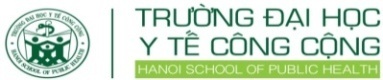 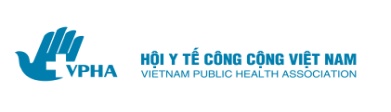 TimeActivityResponsible08:50-09:10Public health in Vietnam: achievements and challengesProf. Nguyen Cong Khan, Director, Department of Science and Technology, Ministry of Health09:10-09:30Aging in Vietnam: an emerging public health issue in VietnamProf. Le Vu Anh, Chair, Vietnam Public Health Association09:30-09:50Health expenditure and financial protection in Vietnam 1992-2014Assoc. Prof. Hoang Van Minh, Vice-Dean, Hanoi School of Public Health09:50-10:05Questions & Answers10:05-10:30Tea break  And Launching journal special issues (Lecture hall 2.1 C)Viet Nam journal of public healthMDGs in Vietnam (Global Health Action)Tobacco control in Vietnam (Asian Pacific Journal of Cancer Prevention)Guest editors of the journal special issues10:30-10:50Health  and health system in Vietnam: Current issues and direction for developmentDr. Socorro Escalante, Team leader, Health System Strengthening, World Health Organization in Vietnam10:50-11:10Vietnam 2035: Envisioning the future health sectorDao Lan Huong, PhD, Senior Health Specialist- World Bank11:10-11:30Core competencies and One Health - from Theory to ActionProf. Stanley Gordon Fenwwick, Tufts University, US11:30-11:50Questions & Answers11:50-12:00Closing12:00-13:30LunchTimeActivityResponsible13:30-13:50Health care in hard to reach area in VietnamDr. Benedicte GalichetWorld Health Organization13:50-14:10Primary health care system development in Korea and CubaProf. Juhwan OhSeoul National University14:10-14:30Monitoring and Evaluation of capitation payment implemented in 4 pilot provinces in 2014Dr. Nguyen Khanh PhuongHealth Strategic Policy Institute14:30-14:45Questions & Answers14:45-15:00Tea break15:00-15:20Capacity of health care system in Quoc Oai district, HanoiDr. Nguyen Van HuyHanoi Medical University15:20-15:50Issues of health care system in Thuan An district, Binh Duong provinceDr. To Gia KienHo Chi Minh City University of Medicine and Pharmacy15:50-16:10Family Medicine: How to integrate it into Commune Health Centers in Vietnam?Assoc. Prof. Do Mai Hoa, Health Management Training Institute, Hanoi School of Public Health16:10-16:30General discussion & ClosingTimeActivityResponsible13:30-13:45Opening speechChairman13:45-14:05The key findings of the Vietnam Global Youth Tobacco Survey in 2014Dr. Phan Thi HaiVice Director of VNTCF14:05-14:25Trends in Second-Hand Tobacco Smoke Exposure Levels at Home among Viet Nam School Children Aged 13-15 and Associated FactorsMPH. Tran Tuan LamWHO14:25-14:45Review and tax policy reform orientation in VietnamDao The SonVietnam University Of Commerce14:45- 15:05Impact evaluation of implementing smoke-free environmentsMPH. Tran VuVietnam Public Health Association15:05- 15:20Tea break15:20-15:40The violation of the bans on tobacco advertising and promotion at points of sale in Vietnam: trend from 2009 – 2015PhD. Le Thi Thanh HuongHanoi School Of Public Health15:40 -16:00Implementing experience in consulting services and smoking cessation in VietnamPhD. Vu Van GiapRespiratory Center-Bach Mai Hospital16:00-16:30General discussion & ClosingTimeActivityResponsible13:30-13:50Mapping of Health equity research in VietnamNguyen Thai Quynh Chi, MAHanoi School of Public Health13:50-14:10Equality monitoring in universal health insurance: Vietnam in international contextCaryn Bredenkamp, PhD, Senior  Economist, Vietnam Health Cluster Leader- World Bank14:10-14:30Socioeconomic inequalities in self-reported chronic non-communicable diseases in urban Hanoi, VietnamVu Duy Kien, MD, MScCenter for Population Health Sciences14:30-14:45Questions & Answers14:45-15:00Tea break15:00-15:20UNFPA's approach in addressing equity in maternal health and Family planning in the context of Middle Income status of Viet NamPhan Thi Le Mai, MD, MHPEdProgramme Specialist on Maternal Health, UNFPA15:20-15:50Gender inequality and healthcare service utilization for mothers: A cross-sectional study in 8 southern coastal provinces, Viet Nam.Duong Minh Duc, PhD candidate,Hanoi School of Public Health15:50-16:30General discussion & ClosingTimeActivityResponsible13:30-13:50Alcohol consumption and level of alcohol abuse in Viet NamAssoc. Prof. Pham Viet Cuong, Hanoi School of Public health13:50-14:10Cultural factors in alcohol use in Viet NamMs. Vu Minh HanhHealth Strategy and Policy Institute	14:10-14:30The situation of the criminal law violations, disturbing public order, traffic accidents under the influence of liquor, beer and alcoholic beverages.Assoc. Prof. Dr.Pham Dinh XinhCenterfor traffic safety research - Vietnamese People Police Academy14:30-14:45Questions & Answers14:45-15:00Tea break15:00-15:20The opportunity cost of using alcohol, beer in Viet NamThe impact of advertising in the consumption of alcohol, beer and traffic accident.Ms Pham Thi Hoang Anh- Health Brigde Canada in Viet Nam15:20-15:50Developing and implementation of policies to prevent the harmful effects of alcohol abuseMs Tran Thi Trang- Department of Legal Affairs - Ministry of Health16:10-16:30Discussion & ClosingTimeActivityResponsible13:30-13:50The roles of livestock production  and its potential affects to public healthNguyen Tran HienHanoi Medical University13:50-14:10A case study on sanitary conditions of pig-farms at small-scale and the use of biogas wastewater in agriculture in Ha Nam province in 2014Luu Quoc ToanHanoi School of Public Health14:10-14:30Exposure assessment of Salmonella related to boiled pork consumption at the households in Hung Yen and Nghe An provincesTran Thi NganCenter for Public Health and Ecosystem Research, Hanoi School of Public Health14:30 – 14:50Identifying prevalence and biological characteristics of Salmonella contaminated in pork at the markets in Lang Son provinceNguyen Thi NganThai Nguyen University of Agriculture and Forestry14:50-15:05Questions & Answers15:05-15:20Tea break15:20-15:40Epidemiological and clinical characteristics of septicemia by Cryptococcus neoformans in HIV/AIDS patients treated at Ho Chi Minh tropical hospitalNguyen Duy PhongHo Chi Minh University of Medicine and Pharmacy15:40-16:00Antibiotic susceptibility of Streptococcus spp. isolated from respiratory infected pigs at the farms around Hue CityNguyen Xuan HoaHue University of Agriculture and Forestry16:00-16:20Environmental Health Risk Assessment of dioxin in foods in Da Nang and Bien Hoa dioxin hot spotsTran Thi Tuyet HanhHanoi School of Public Health16:20-17:00Discussion & ClosingTimeActivityResponsible13:30-13:50Report of research methods in the field of Hospital ActivitiesAssoc. Prof. Luu Ngoc Hoat, Vice-president, Hanoi Medical University13:50-14:10Reduce time emergency coronary intervention in patients with acute myocardial infarction in the Department Sten cardiovascular interventionsDr. Phan Van Bau – Director of People Hospital 115, Ho Chi Minh City14:10-14:30Reduce time average waiting time of patients to complete the examination process at the Department of Examination at National hospital of Obstetrics and Gynecology Assoc. Prof. Nguyen Hoai Chuong and et.al. from National hospital of Obstetrics and Gynecology14:30-14:45Questions & Answers14:45-15:00Tea break15:00-15:20Experiences of applying quality management in hospitalsAssoc. Prof. Phan Van Tuong, Director, Health Management Training Institute, Hanoi School of Public Health15:20-15:50Applying Quality management to improve patients’ satisfaction in Tu Son general hospital, BacNinh provinceAssoc. Prof. Vu Khac Luong and et.al. from Hanoi Medical University15:50-16:10Public – Private – Partnership (PPP) in hospitalsMs. Pham Minh Nga, Department of Planning and Financing, Ministry of Health16:10-16:30Performance Based Financing (PBF) in health sector and present the experience with  PBF in VietnamRaja ChowdhryHospital Administrator and Health Systems Management  ExpertSenior Technical AdvisorLUX - DEVELOPMENTLuxembourg Agency for Development Cooperation16:30–16:45General discussion16:45-17:00ClosingAssoc. Prof. Luu Ngoc Hoat, Vice-Rector, Vice- director of university hospital of the Hanoi Medical UniversityAssoc. Prof. Phan Van Tuong, Director, Health Management Training Institute, Hanoi School of Public HealthTimeActivityResponsible13:30-13:50Early Treatment for HIV+ IDUs in Vietnam: Results of an Implementation ResearchDr. Masaya Kato, WHO office in Hanoi13:50-14:10Preliminary Results of a RCT comparing ART outcomes with and without viral load monitoringDr. Do Duy Cuong, Bach Mai Hospital’s Department of Infectious Diseases14:10-14:30Access to ART among HIV positive MSM in Hanoi: Social and Structural Barriers to CareDr. Le Minh Giang, Hanoi Medical University14:30-14:45Questions & Answers14:45-15:00Tea break15:00-15:20Opioid Substitution Therapy and HCV: Opportunities for PreventionProf. Lisa Maher, Kirby Institute, Australia15:20-15:50Female Sex Workers, ATS and HIV Risks in VietnamAssociate Professor. Ho Thi Hien, Hanoi School of Public Health15:50-16:10Cost-effectiveness and Economic Impacts of HIV Interventions in Vietnam during the period of 2000 -2012Dr. Tran Xuan Bach, Hanoi Medical University16:10-16:30General discussion & Closing